     MIĘDZYSZKOLNY OŚRODEK SPORTOWY KRAKÓW-WSCHÓD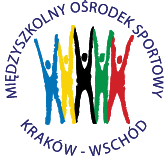 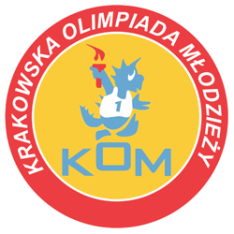 Adres: Centrum Rozwoju Com Com Zoneul. Ptaszyckiego 6 – P 09,  31 – 979 Krakówtel/fax: 12 685 58 25,   email:  biuro@kom.krakow.plwww.kom.krakow.plKraków, 20.01.2017r.KRAKOWSKA OLIMPIADA MŁODZIEŻY 2016/17 – GIMNAZJADANARCIARSTWO ALPEJSKIE /19.01.2017r./ - KLASYFIKACJA DRUŻYNOWA CHŁOPCÓW.SZKOŁAZAWODNIKZAWODNIKZAWODNIKRAZEM PKTMIEJSCEPKT DO WSPÓŁZAWODNICTWA KOMGM 11716538I12GM 2219131II10PGA 61510126III9GM 46191-20IV8GM 20127120V7GM SAL143118VI6GM 16134118VII5GM 5381110VIII4GM 3561-7IX3GM 81113X2GM 71113XI1DONA1113XII1GM 5211-2XIII1GM 8311-2XIV1GM 2411-2XV1GM 3611-2XVI1KOSTKA11-2XVII1GM 411-2XVIII1GM 2820--20-1ŚW Rodz.18--18-1GM 1111--11-1GM 212--2-1GM 191--1-1PG 21--1-1GM 221--1-1